ЧЕРКАСЬКА ОБЛАСНА РАДАГОЛОВАР О З П О Р Я Д Ж Е Н Н Я24.06.2019                                                                                         № 299-рПро оголошення конкурсуна зайняття посади директораЗолотоніської спеціальноїзагальноосвітньої школи-інтернатуЧеркаської обласної радиВідповідно до статті 56 Закону України "Про місцеве самоврядування
в Україні", рішень обласної ради від 07.09.2018 № 24-10/VІІ "Про проведення конкурсного відбору кандидатів на посади керівників підприємств, установ, закладів спільної власності територіальних громад сіл, селищ, міст Черкаської області", від 16.12.2016 № 10-18/VII "Про управління суб’єктами та об’єктами спільної власності територіальних громад сіл, селищ, міст Черкаської області":1. Оголосити конкурс на зайняття посади директора Золотоніської спеціальної загальноосвітньої школи-інтернату Черкаської обласної ради.2. Встановити 07 серпня 2019 року датою проведення конкурсного відбору на посаду директора Золотоніської спеціальної загальноосвітньої школи-інтернату Черкаської обласної ради.3. Управлінню майном виконавчого апарату обласної ради підготувати проект розпорядження голови обласної ради про утворення конкурсної комісії
з проведення конкурсного відбору на зайняття посади директора Золотоніської спеціальної загальноосвітньої школи-інтернату Черкаської обласної ради
не пізніше ніж через 15 днів після оприлюднення цього розпорядження.4. Контроль за виконанням розпорядження залишаю за собою
та покладаю на управління майном виконавчого апарату обласної ради.Перший заступник голови                                                         В. ТАРАСЕНКО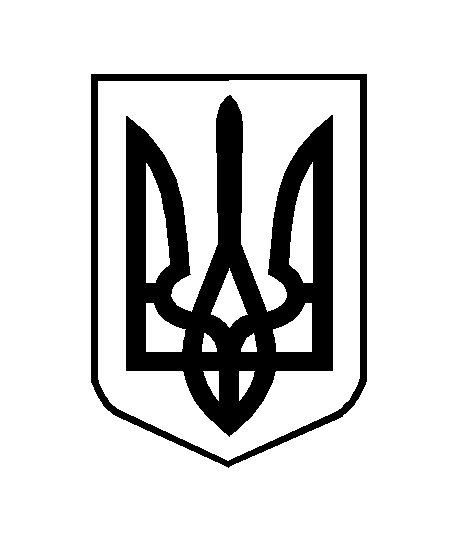 